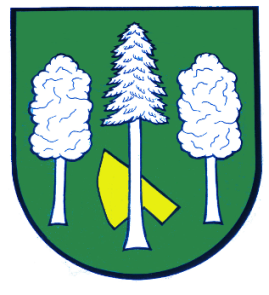 Hlášení ze dne 14. 03. 20221) Dnes, tj. v pondělí 14. 03. 2022 se v 17:00 hodin v zasedací místnosti obecního úřadu koná veřejné zasedání Zastupitelstva obce Daskabát. 2) Pojízdná prodejna ROSNIČKA oznamuje, že do naší obce se svojí prodejnou přijede v úterý 15. 03. 2022 v 10:45 hodin na místo Daskabát "u bývalých potravin" a v 11:15 hodin na místo Daskabát  "horní zastávka". Bude prodávat obvyklý sortiment krmiv pro domácí a hospodářská zvířata, drogistické potřeby a základní potraviny.